Prepaid Parking SystemIndex1. Generate Prepaid Parking Ticket    1.1 Generate Parking Ticket    1.2 Download Parking ticket    1.3 Excel Export2. Buy Parking Ticket   2.1  Buy Parking ticket   2.2  Assign Parking ticket   2.3  Report- Register Vehicle3. Parking Entry4. Parking Exit5. Recharege Parking Ticket1. Generate Prepaid Parking TicketMenu: Generate Prepaid Parking ticketThis option is used to generate parking tickets. This option is only availiable for Admin user only.This screen is further devided in 3 sections:-1. Generate Parking ticket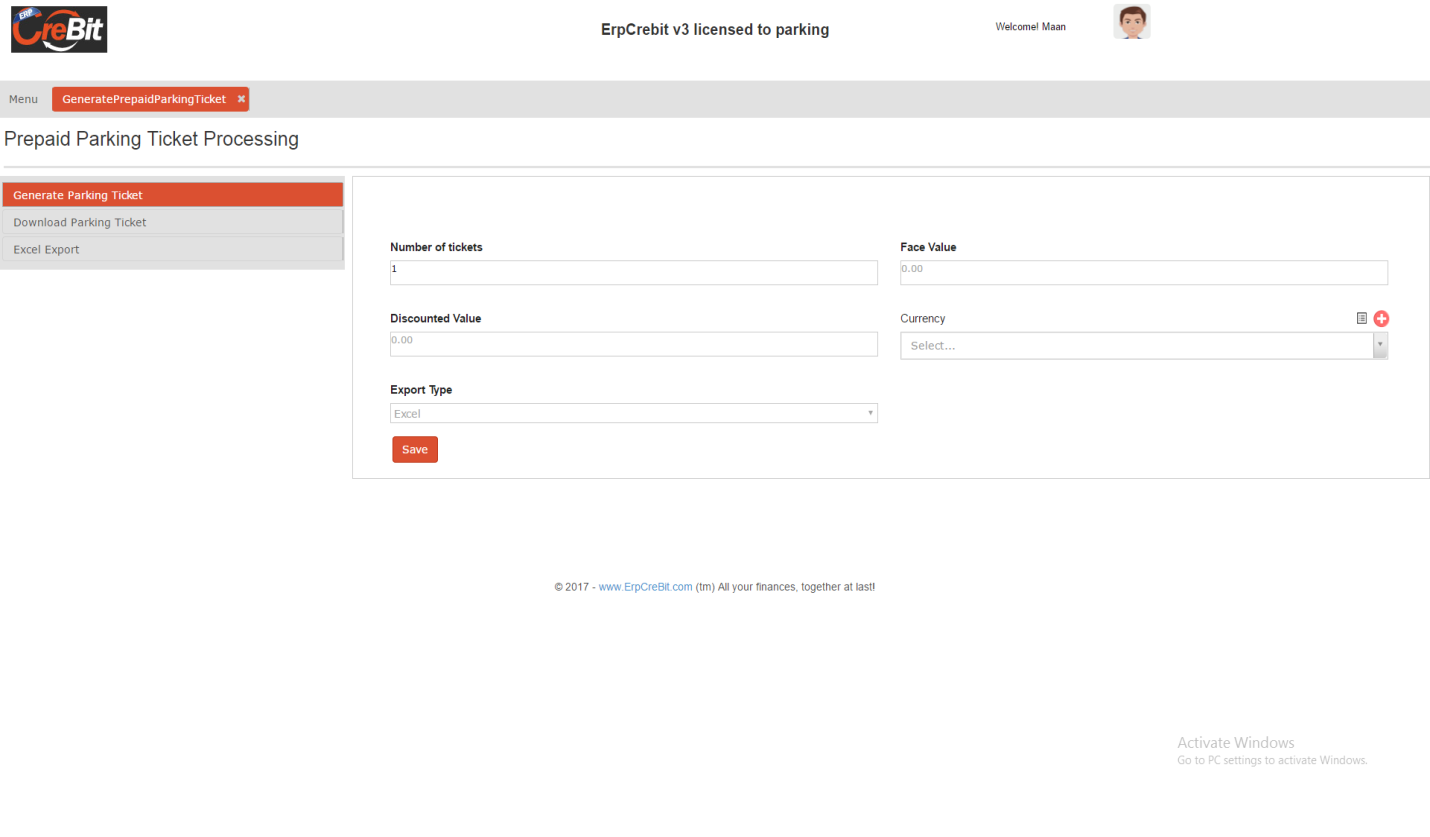 a) Number of Tickets:- Number of ticket you want to generate.b) Face Value:- Real value of ticket and it is the same value which displayed in the ticket.c) Discounted Value: The value which is used to sell for user.  d) Currency: Currency used with the ticket (Required)e) Export Type: After generating ticket, it will give ticket in PDF format or Excel format.    In PDF format it will give a real ticket which can be print or in excel file all information will be shown in excel file.2. Download Parking ticketThis option is used to download parking ticket.Parkin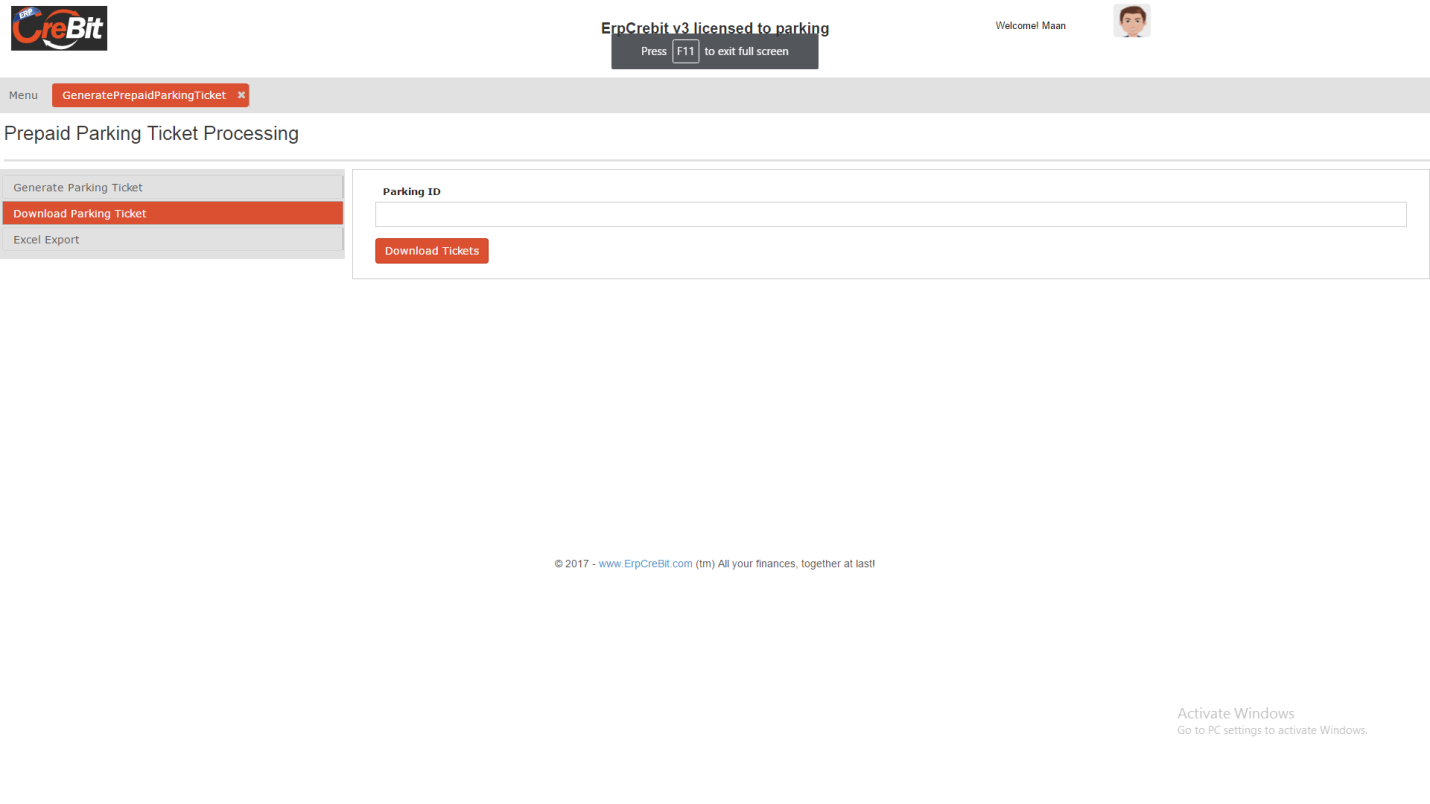 ParkingID : you can add multiple value in the text box. (e.g. 10001,10002)3. Excel ExportHere user can export data in the excel file.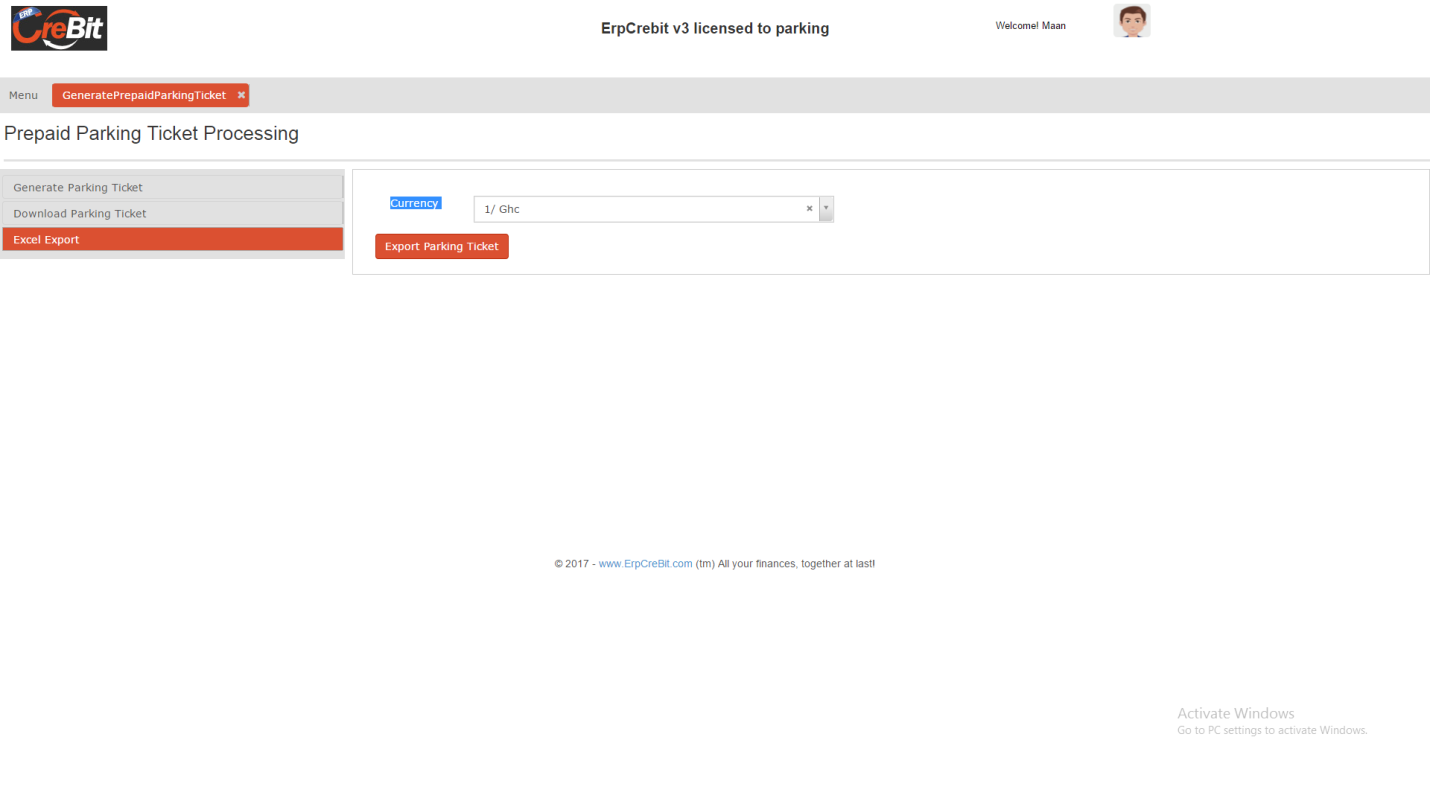 2. Buy Parking TicketMenu: Buy Parking Tickets1. Buy Parking ticket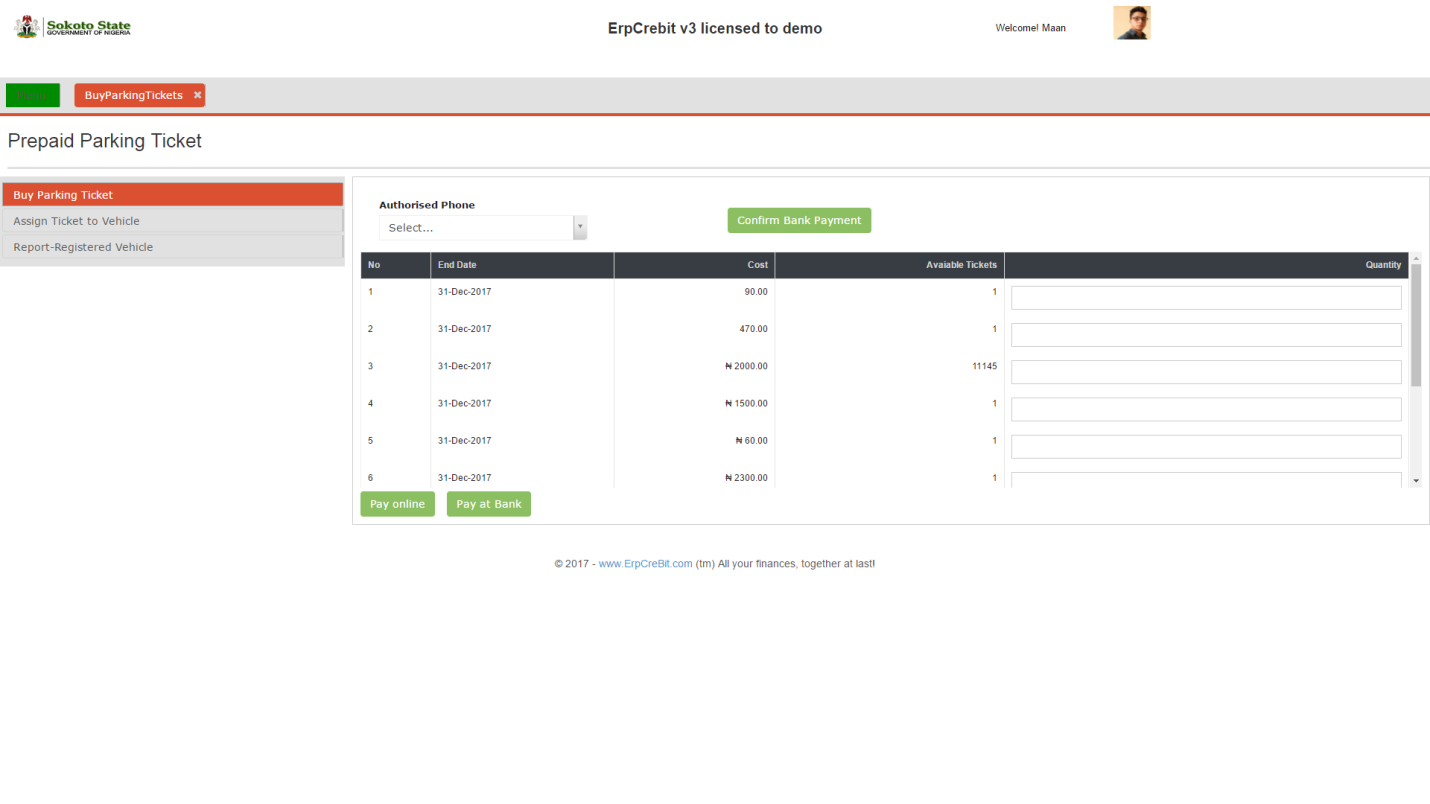 Using this tab user can buy parking ticket. Below are the steps to buy parking ticket.1. Select Authorized phone number. (These all number belongs to current logged in user)2. From the table put numbe of ticket you want to purchase.3. Select Payment option4. Make Payment4.1 Pay Online4.2 Pay at Bank2. Assign Ticket to Vehicle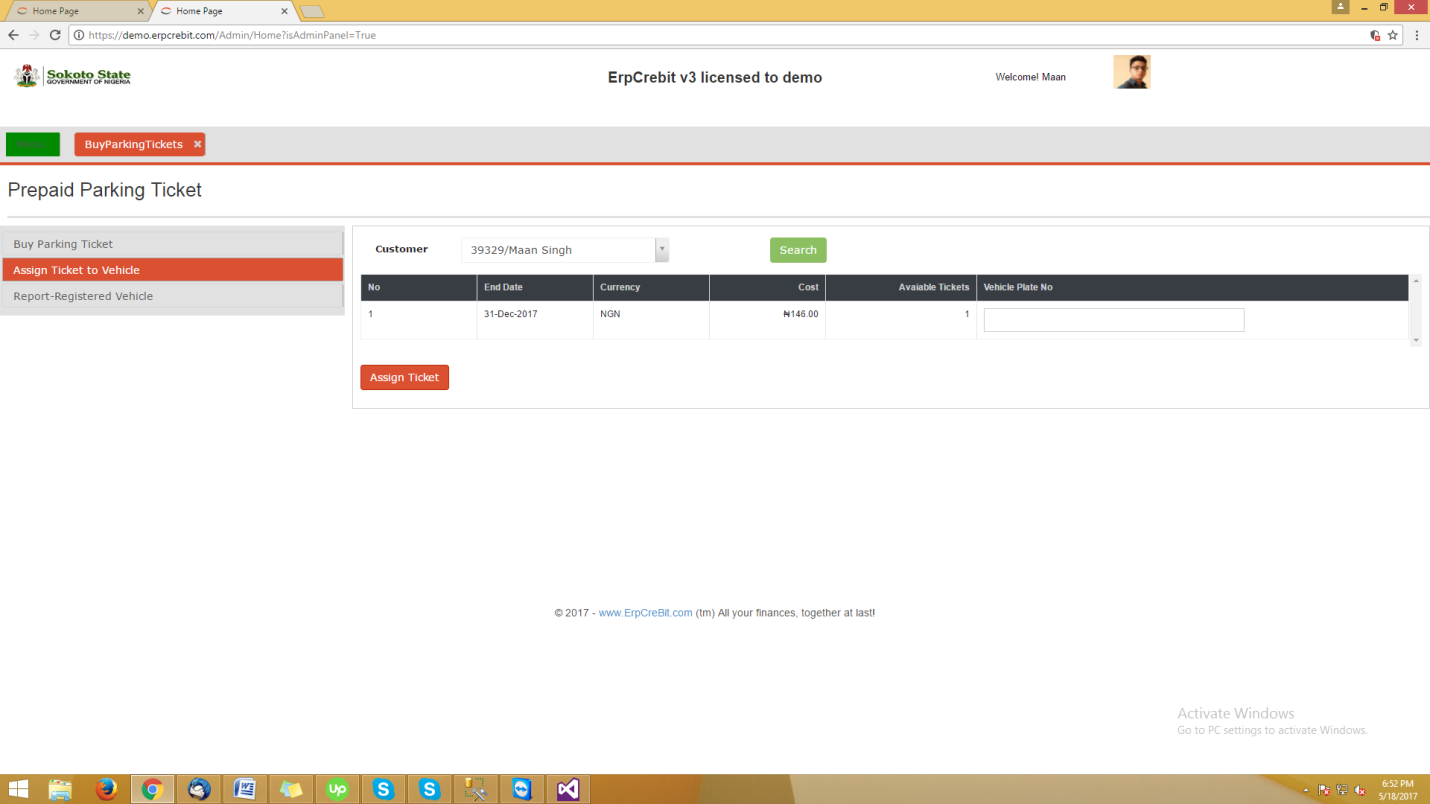 Here user willl assign parking ticket to vehicle, below are the steps:-1. Find the ticket which you want to assign to vehicle2. Put the vehicle Plate number in the Vehicle Plate Number column and click on assign ticket.3. Click on the Assign Ticket.4. If vehicle is alredy existed it will get assiged to vehicle else it will ask to create.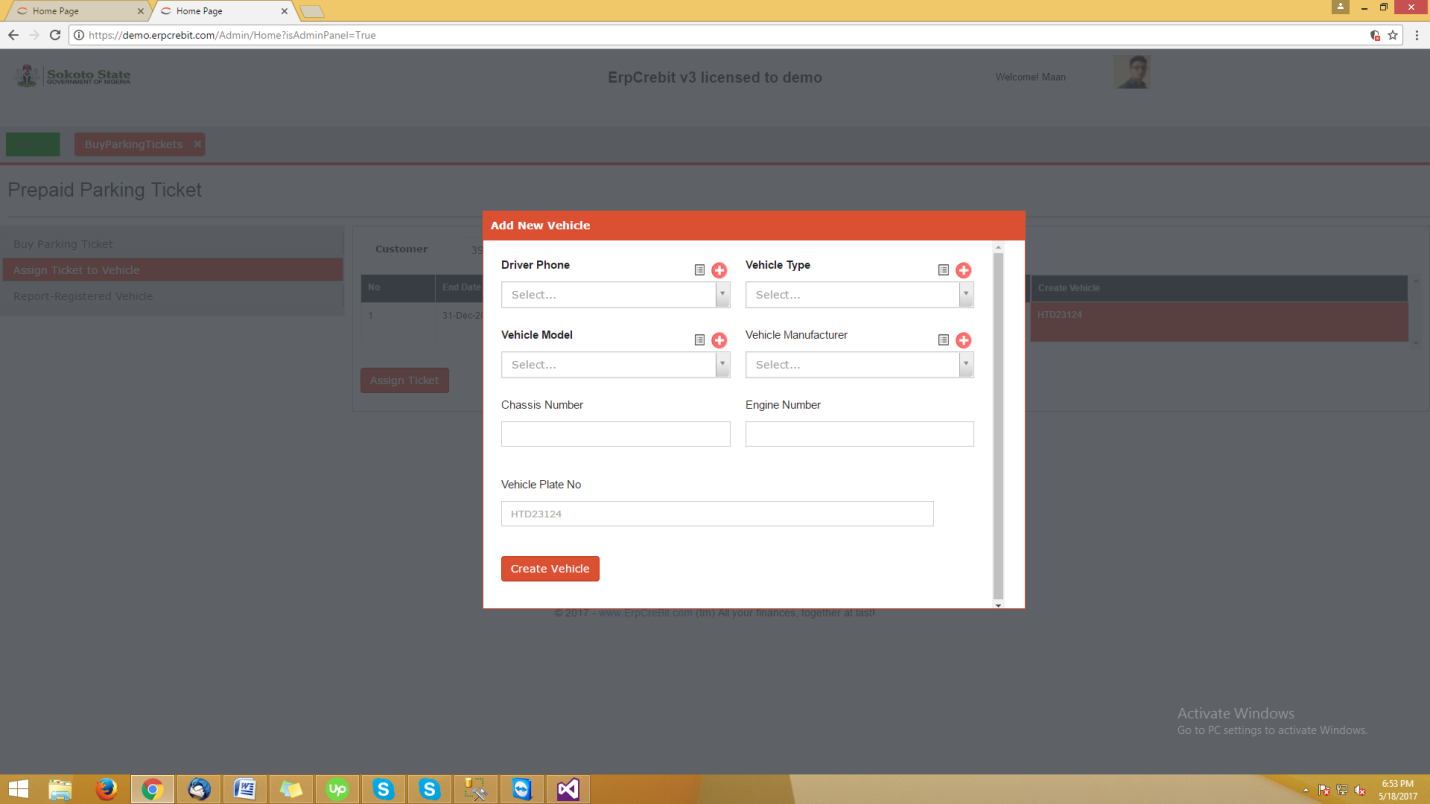 3. Report-Registered VehicleThis option is used to get report, which helps to find the information of all assigned vehicle with the parking ticket.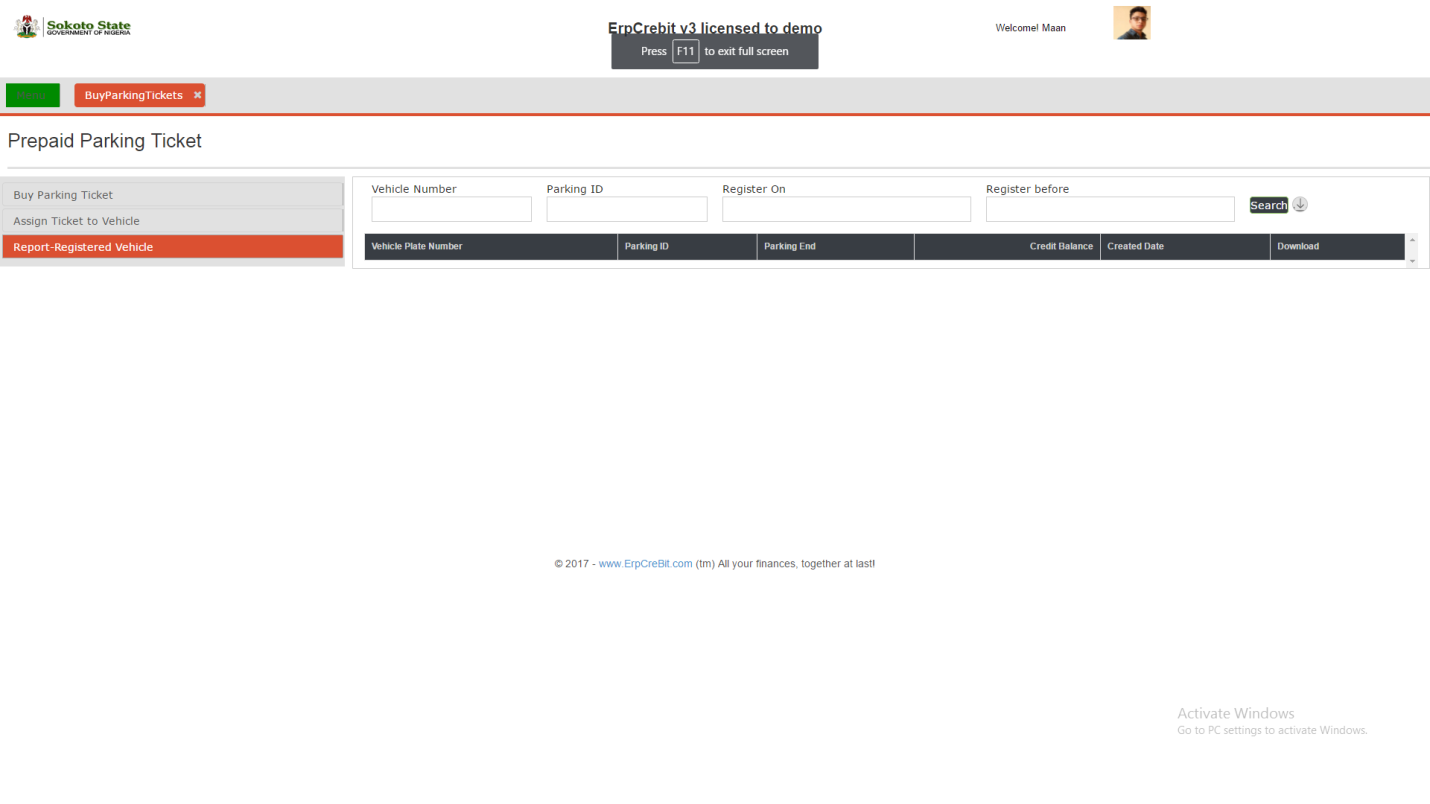 3. Parking Entry